REPUBLICA  MOLDOVA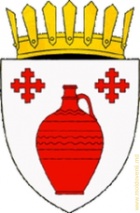 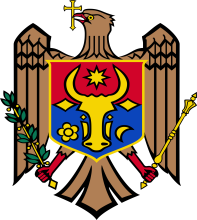 RAIONUL  CĂLĂRAȘICONSILIUL SĂTESC  HOGINEȘTIMD-4423, s. Hoginești, r.Călărași, str. Ștefan cel Mare 1,  tel/fax 0 (244) 67-2-36, e-mail: primariahoginesti@gmail.com    http://hoginesti.sat.md/ P R O C E S - V E R B A L nr. 02din  24.03.2017al şedinţei ordinare a	Consiliului Sătesc Hogineşti	Total consilieri – 11,  din ei prezenţi – 11, absenţi  - 0 . /lista consilierilor se anexează/.Preşedinte al şedinţei este ales consilierul  Munteanu  Valentina – profesoară  la Gimnaziul Hoginești .S-a votat:Pentru - 10; Împotrivă – 0 ; S-au abţinut – 1  .	Consilierul, care va semna deciziile Consiliului în cazul în care preşedintele şedinţei se află în imposibilitatea de a semna, este  ales consilierul Cherman  Silvia – angajată   la Centru de  Sănătate  Onișcani.S-a votat:Pentru - 10; Împotrivă – 0 ; S-au abţinut – 1.Se propune ordinea de zi:Cu privire  la  darea  de  seamă  a  activităţii  primărului satului  Hogineşti pentru  anul  2016  şi  sarcinile  pentru  anul 2017.  (Raportor,  dl.  Constantin  Poștaru,  Primarul satului Hoginești,  coraportor,  Andrei Golban,  Secretar  al  Consiliului)Cu  privire la  modificarea  deciziei  Consiliului sătesc  Hoginești   nr. 09/06      din 09. 12. 2016 “Cu privire la aprobarea   bugetului primăriei satului     Hogineşti pentru anul 2017” . ( Raportor :   N. Jeleznîi,  contabil-șef al     primăriei, coraportor C.Poștaru, primarul  satului Hoginești)                       S-a votat:Pentru - 11 Împotrivă – 0 ; S-au abţinut – 0.S-A  EXAMINAT:  I. Cu privire  la  darea  de  seamă  a  activităţii  primărului satului  Hogineşti    pentru  anul  2016  şi  sarcinile  pentru  anul 2017.  . A  LUAT CUVÎNTUL:Poștaru Constantin –  Primarul  satului Hoginești .     Dumnealui a adus la cunoştinţă consilierilor  darea  de  seamă  a  activităţii  primărului satului  Hogineşti pentru  anul  2016.A  LUAT CUVÎNTUL:Golban  Andrei –  Secretar al Consiliului  sătesc Hoginești .     Dumnealui a adus la cunoştinţă consilierilor  planul de  acțiuni  a  activităţii  primărului și  a  aparatului primăriei satului  Hogineşti pentru  anul  2017.     Cherman  Silvia – președintele  comisiei consultative pentru  problemele sociale.    Chestiunea dată  S-A EXAMINAT  în cadrul şedinţei comisiei consultative de specialitate din  data  de  22.03.2017. AVIZUL  ESTE POZITIV.Constantin  Poștaru    -   primarul satuluiStimați  consilieri ,  onorată asistență,              reeșind  din  experiența  anilor  precedenți,  în  luna  martie  a  anului  curent,  efectuăm  bilanțul  activității  primăriei pentru perioada anului   precedent,  anul  2016.        După  cum  cunoaștem,  anul  2016  a  fost marcat  de  mai  multe  evenimente  care  mai  plăcute,  care  mai  puțin  plăcute,  fapt  care ne-a mobilizat  la  noi  activități pentru a face  față  cerințelor  puse  în  fața  noastră.                  APARATUL  PRIMĂRIEI,  și-a  desfășurat activitatea în  anul  2016  în  vederea îndeplinirii actelor  normative emise  de  către Președintele  Țării,  Parlamentul Republicii  Moldova,  Guvernul RM, în scopul  creării  premizelor pentru  dezvoltarea  durabilă  a  localității.Pentru  coordonarea  activităților, săptămînal s-au  petrecut  ședințe  de  lucru cu  conducătorii  instituțiilor subordonate  din  teritoriul  și  aparatul primăriei,  unde  s-au examinat  chestiuni pentru  îmbunătățirea  situației  în  teritoriu  și  luarea măsurilor operative  întru  soluționarea  problemelor ce apar  în  activitatea zi de zi a primăriei.Drept obiectiv primordial în activitatea mea ca primar, a  întregului  aparat  al primăriei  Hoginești  în  anul 2016  a fost  gospodărirea  eficientă  a  satului, a Bugetului Local și nu în ultimul rînd  bunăstarea cetățenilor  din  s..Hoginești  vizînd :Dezvoltarea  infrastructurii  s.Hoginești;Atragerea de fonduri  nerambursabile  în  vederea realizării obiectivelor  prevăzute  în „Programul  Stategic  de  dezvoltare a  satului  Hoginești  pe  anii  2012-2017”;Atragerea  investițiilor;Reparația  și  întreținerea pentru  întreaga perioadă a anului a drumurilor  locale  în  limita  Bugetului  Local;Asigurarea  transparenței  în  ceia ce privește  cheltuirea  banilor  publici și a acțiunilor întreprinse  de  către  Administrația  Publică  Locală;Eficientizarea serviciilor aparatului  primăriei  către  populație, prin  asigurarea condițiilor și  a  climatului  optim de  lucru în cadrul  primăriei Hoginești,  cît  și  în  relațiile cu cetățenii, benificiarii direcți  ai acestor servicii;Organizarea de  festivale și  manifestații  culturale, distractive și sportive  cu  scopul  de  a  dezvolta comonenta  culturală, sportivă  și  socilă a  vieții  cetățenilor  din  satul  Hoginești;              SECRETARIAT            Activitatea secretarului în perioada  01.01.2016 – 31. 12. 2016   Activitățile  specifice a postului de  secretar, prevăzute  în  fișa postului au vizat  în  anul  2016  activități din  următoarele  domenii:  stare  civilă; administrativ și  secretariat  juridic ,asisitență  socială.  Această  activitate  s-a  materializat  prin :Înregistrarea  în  Registrul  de  evidență  a  dispozițiilor  a unui  număr  de 100 dispoziții ale  Primarului  satului  Hoginești;Înregistrarea  în  Registrul  de  evidență  a hotărîrilor  ale  Consiliului  Locala a unui număr de 72 de  decizii ale  Consiliului sătesc Hoginești;Asigurarea  pregătirii  ședințelor  Consiliului Local  și  a  ședințelor  Comisiilor  de  Specialitate  ale  acestuia,,  gestionarea documentelor care decurg  din  activitatea consiliului, îndeplinirea  procedurilor  legate privind  elaborarea  proiectelor  de  hotărîri  cu  caracter  normativ, asigurarea aducerii  la cunoștință publică locală  și  pe  pagina  WEB a instituției;Asigurarea   comunicării  acestora  instituției de control  administrativ Ungheni  al  Cancelariei  de  Stat  pentru exercitarea  controlului  de  legalitate  și  comunicarea dispozițiilor ,  compartimentelor și  persoanelor  desemnate pentru asigurarea  aducerii  la îndeplinire  a  acestora,  precum  și comunicarea  către  persoanele fizice  sau  juridice  nominalizate în  fiecare dispoziție;Activități  de  arhivare  a  documentelor  create,  eliberarea  de copii,  certificate de  pe documentele  păstrate  în  arhivă.  În  anul  2016  au  fost  emise  100  de  Dispoziții ale  primarului,  în audiență  au  fost  primite de  către primar  și  secretar 1460 persoane.Întrebările  principale  au  fost  înaintate spre  examinare  Consiliului  sătesc  Hoginești ,care  s-a  întrunit  în  10 ședințe la  care   au  fost  examinate  72 chestiuni:8 -  în  relații  funciare  și  cadastru;17 – în  domeniul  social;45 -   în  domeniul  economico-financiar;2 – privind  implimentarea  microproiectelor.Din  partea organelor  de  control au  parvenit  2  sesizări privind abrogarea  deciziilor ,s-au înregistrat  și examinat petiții  în cadrul  primăriei – 10, dintre  care  cereri -10, cereri  examinate  în  cadrul  ședințelor  Consiliului sătesc  Hoginești – 8 .     Chestiunile principale examinate în cadrul Consiliului sătesc  Hoginești  au  fost :Cu privire la executarea Bugetului Primăriei Hoginești pentru  anul  2015;Cu  privire  la  Darea de  seamă a  activității  Primăriei  Hoginești  pentru  anul 2015  și sarcinile  pentru anul  2016;Cu  privire  la  desfășurarea  măsurilor  de  salubrizare și  amenajare  a  localității  pentru  anul  2016;Cu privire  la  rectificarea  planului  de  cheltuieli și  veniituri,  de  corelare  a  Bugetului Primăriei  Hoginești,Cu  privire  la  transmiterea  cu  titlul  gratuit a  terenului aferent  Oficiului  Medicilor  de  Familie  din  proprietatea publică  a  Consiliului  sătesc  Hoginești  în  proprietatea  publică  a  Consiliului  raional  Călărași;Cu  privire  la  pregătirea  instituțiilor bugetare de  pe  teritoriul  primăriei  Hoginești,  către  sezonul  toamnă-iarnă  2016-2017;Cu  privire  la  situația  criminogenă pentru  anul  2015-2016  și  măsurile  de  asigurarea  a  ordinii  publice  pe  teritoriul  primăriei  Hoginești;Cu  privire  la  stabilirea  și  punerea  în  aplicare  a  taxelor  locale  pentru  anul  2017;Cu privire la  stabilirea  cotelor  impozitului   pe  bunurile imobiliare și  a  impozitului  funciar  pentru  anul 2017.Cu  privire  la aprobarea  Bugetului  Primăriei  Hoginești  pentru  anul  2017.Conform regulamentului de  gestionare  a  Registrului  electoral, s-au  efectuat  modificări  în  listele electorale  permenent.Tot odată,  în anul 2016,  secretarul  a făcut  parte  din componența  a  mai  multor comisii: de fond funciar, ale lucrărilor  de  achiziții  publice  și  altele.      S-au  eliberat :  -  1103   certificate;-  171 procuri;      Au  fost  înregistrate Acte  de  Stare Civilă;De naștere   - 14;De căsătorie – 14;De  deces  - 22.  COMPARTIMENT  BUGET,  CONTABILITATEPe  parcursul  anului  2016,    activitatea  compartimentului  Buget și  contabilitate s-a  concretizat  în  înregistrări  contabile care să permită măsurarea,  evaluarea,  cunoașterea,  gestiunea  și  controlul tuturor  activelor,  datoriilor și  capitalurilor propii.       Pe  parcursul  întregului  an s-au efectuat înregistrările  cronologice   asupra  executării  Bugetului  Local  și  a  Bugetului  de  venituri  proprii  plus  transferuri,  patrimoniul  aflat  în  administrare precum  și  a  contului anual  de  execuție a Bugetului local.Astfel  a  fost  întocmit  și prezentat  spre  aprobare  Consiliului  sătesc  Hoginești,  Bugetul  inițial  pentru  anul  2016. Ulterior,  în  luna  iulie,  septembrie, octombrie,  decembrie au  fost  deasemenea  întocmite  documentații  pentru  rectificări  ale  Bugetului  inițial  în  număr  de 4,  ca  urmare  a modificărilor  survenite pe  parcursul  execuției  Bugetului .Au  fost  înregistrate lunar  toate veniturile  și cheltuielile.  Trimestrial au  fost întocmite și  depuse  Direcției finanțe  a  consiliului  raional  Călărași dări  de  seamă  contabile  și  studii  financiare  stabilite  prin acte normative  în  vigoare.S-a  întocmit Darea  de seamă  anuală  cu  toate situațiile  finanicare,  conform  normelor de închidere  anuale și  au  fost  depuse  la  Direcția  Finanțe  ale  Consiliului  raional  Călărași în  termenii  stabiliți.      În  decursul  anului 2016,  veniturile Bugetului Local  au  fost  în  sumă  de  3794,1 mii  lei , iar  cheltuielile  au  fost  în sumă  de  3657,6 mii  lei :Aparatul primăriei - 744,0 mii  lei,  sau  20,3  %;Grădinița  de copii – 1150,8 mii  lei,  sau  31,5 %;Apeduct – 1528,0 mii  lei, sau 41,8 %;Iluminare  stradală – 14,5 mii  lei,  sau 0,4 %;Amenajarea stradală – 11,9 mii  lei,  sau  0,3% 	Conform datelor  Inspectoratului Fiscal  de  Stat  Călărași,  la  situația  din 31.12.2016, în localitatea Hoginești sunt  înregistrați  agenți  economici:SRL -9;Î.I. – 6 ;Organizații  de  Stat – 4;Gospodării  Țărnești – 62;Organizații  Nonguvernamentale – 4.Gradul  de  colectare  a veniturilor  din  impozite  și  taxe  locale  a  fost  în  proprție  de 92,44 % .Impozit  pe  venit  din  salariu – 144,4 mii  lei,  sau 92,5 %;Impozitul pe  venit  pe bunurile  imobiliare – 93,9 mii  lei,  sau  85,9%;Amenajarea teritoriului – 7,2 mii  lei,  sau  65,0 %;Taxa pentru  unitățile  comerciale 25,5 mii  lei,  sau 77%.COMPARTIMENTUL  AGRICOL :Suprafața  totală  a  localității constituie – 2510 ha,  dintre care Teren  arabil – 695,21 ha;Pășuni – 281 ha;Vii și livezi – 567,1ha;Păduri 503 ha – Întreprinderea  de  Stat Silvicultură;             45 ha – terenurile  primăriei;Construcții sub  curți – 364 ha;Suprafețe  deținute  de  persoane  juridice :Calaraș-Divin – 16,70 ha;SRL Pomul – 54,60 ha;GȚ Drăgănel  Alexandru – 234,1 ha;Agroital-Mold – 1, 22 ha.Număr  total  de gopodării (case) – 800.În  anul  2016 au  fost  înregistrate 431  extrase  din Registrul  cadastral al  deținătorilor  de  terenuri,  au  fost  completate   9 Registre  de evidență  a  gospodăriilor  populației,Au  fost  eliberate :6 certificate  pentru  producători  agricoli;360 adeverințe  solicitate.Au  fost  înregistrate :4  contracte de arendă;67 contracte  de  moștenire  și  de  vînzare-cumpărare a  terenurilor;136 răspunsuri la  petiții  și  sesizări ale  cetățenilor .GRĂDINIȚA  DE  COPII.     În  anul  2016, în  grădinița  de  copii  au  activat  2 grupe cu un număr de 50 de  copii.S-au  îndeplinit  lucrări de  reparații  curente  în  grupele  grădiniței  de  copii  în  sumă  de 57,5 mii  lei,   la  care  au participat  activ și angajații  grădiniței  și o parte din  părinți,  s-a  procurat  mobilier   în  sumă  de  35 mii  lei. În total pentru grădinița de copii au fost alocate 150,8 mii  lei :Cheltuieli  pentru  încălzire – 112,4 mii  lei;Pentru energia  electrică – 87 mii  lei;Salariul  angajaților – 509,7 mii  lei;Alimentația copiilor – 125,6 mii lei.Pe parcursul  anului,  instituția  a  fost  asigurată  la  timp  cu agent  termic, lumină  electrică, alimentație,  medicamente, detergenți,  salariile au fost achitate la  timp.SERVICIUL  DE  ASISTENȚĂ SOCIALĂLa  situația  din  31.12.2016, în cadrul primăriei  Hoginești sunt  evidențiate  următoarele categorii  ale populației:Invalizi – 120 persoane;Pensionari – 302 persoane;Participanți  la luptele   din  Republica Afganistan – 1 persoană;Participanți  la conflictul  militar de la Nistru din  vara  anului 1992 – 5 persoane;Persoane  represate - 4;Familii  monoparentale – 15;Familii cu  mulți  copii  defavorizate – 11;Copii  luați  sub  tutelă – 4;În anul 2016  categoriile de  persoane  menționate  mai  sus au  beneficiat  de  prestații  și  servicii  sociale  din  cadrul DAS Călărași  din  mijloacele  Fondului Republican  de  susținere socială  a  populației. Au fost acordate  ajutoare  financiare  unice,  cu  următoarele  destinații speciale:Familii cu  copii – către  1  iunie,  Ziua  Mondială  a  ocrotirii  copiilor – 1400 lei,  la  3  familii;Familii cu  mulți  copii  de  vîrstă  școlară,  către  1 septembrie, școlarizarea  copiilor (  5950 lei  la  17 persoane și  1750 lei la  3 persoane).Pentru  persoanele în  etate,  către  1 octombrie – Ziua  internațională  a  persoanelor în  etate,  s-au  acordat  4000 lei  la  8 persoane.Pentru persoanele  cu dizabilități,  către  3  decembrie – Ziua  internațională a  invalizilor,  sa-u  acordat  12 000 lei la  30 persoane.  La  persoanele  represate au  fost  alocate 2800 lei  pentru  4 persoane .De ajutoare  unice   materiale  au  beneficiat  21 persoane, care  au beneficitat  în  total  de  20 900 lei;De compensații  pentru  transport-  417  persoane, care  au  beneficiat  de 39 815 lei;De  compensații  locomotore  au  beneficiat  15 persoane, cu  o  sumă  de  11 467 lei;De  ajutor  social  au beneficiat 90 persoane, cu  o  sumă de  355 138 mii lei;De  compensații  pentru  perioada  rece a anului  au  beneficiat 216 persoane,  cu  o  sumă  de  304 920 mii lei.Din  cadrul  DAS  Călărași,  în  vara  anului  2016  au  beneficiat  de  foi  de odihnă la tabără  4  copii.Pe parcursul anul 2016,  au  fost  desfășurate 28  de  ședințe,  unde  au  fost  precăutate 35 chestiuni.Pe  parcursul  anului  2016 s-a acordat ajutor  umanitar sub formă de haine  la 125  familii, dulciuri - 70  copii  din   partea  organizațiilor nonguvernamentale .SITUAȚIA CRIMINOGENĂEfectuînd analiza stării criminogene creată pe teritoriul satului  Hoginești r-nul  Calarasi pe perioada  a 12   luni a anului 2016 vedem următoarea imagine: total au fost săvîrşite__30__ infracţiuni    Nedescoperite au rămas __6 _ infracţiuni. Dacă să ne referim la genurile de infracţiuni vedem următoarele:Total au fost inspectate_22__întreprinderi cu scopul neadmiterii furturilor din ele. Au fost înregistrate   pe REG-2 _93___ materiale.  Luînd în consideraţie cele expuse mai sus:  Au fost întocmite 76  de procese contravenţionale şi anume: 2 procese pe art.63, 30 procese art 69:  28 procese art.78 ; 1 proces pe art.781, 1 proces pe art.782   10 procese –verbale  art. 354; , 3 procese pe art.105,  și pe art.104- 1procese. 	Pe perioada de 12 luni al anului 2016  au fost întocmite 9  ordonanţe de protecţie şi luaţi la evidenţă ca scandalagii familiari 3  persoane. 	S-a dus lucrul de profilaxie cu anterior condamnatii si anume cei ce se afla la evidenţă la biroul de probaţiune Călăraşi şi minorii aflaţi la evidenţa BSC Călăraşi.ACȚIUNI CULTURAL-ARTISTICE  ȘI  DISTRACTIVE.   	Pe   parcursul  anului  2016, conform  programului de  activitate  a  primăriei  pentru anul 2016 au  fost  organizate  și  desfășurate  un  șir  întreg  de  acțiuni  cultural-artistice care :14 februarie – Ziua  celor  care  au trăit  mai  mult  de  50 și  60 ani împreună  la  bine  și  la  greu;2 martie – comemorarea  participanților  la  luptele  pentru  Integritatea  și  Independența  Republicii  Moldova  de  la  Nistru;8 martie -  Ziua  Internațională  a  femeei;1 iunie -  Ziua  mondială  de  protecție a  copiilor;16  iulie – Tîrgul  Internațional   la  Vatra  Olarului Vasilii  Gonceari,  ediția  a  VI-a;28 august – Ziua  Inaugurării Stemei,  Drapelului  și  Imnului  satului Hoginești;27 august  și  31  august -  Ziua  Independenței  Republicii  Moldova  și  sărbătoarea  Limba  Noastră;5  octombrie -  Ziua  Lucrătorului  din Învățămînt;11  octombrie -  Ziua  Roadei (la  Călărași),  unde  am  fost  menționați  cu  Diploma  de  gr. I .28 octombrie  și 8 noiembrie -  Ziua Hramului  SF.  și  Cuvioasa  Paraschiva  și  Sf.  Dumitru;13 - 31   decembrie  -  tradiții  și  obiceiuri  de iarnă.Pe  parcursul  anului 2016, multe  activități au  fost  petrecute în  incinta  Muzeului  satului, Bibliotecii  Publice din  localitate, grădinița  de  copii,  Gimnaziul  Hoginești,  Casa  de  cultură,  sub  formă  de  seminare,  luminițe, traininguri.      Cu  ocazia  Zilei  Tîrgului  Internațional  La  Vatara  olarului  dar  și  alte  manifestații  de  amploare  am  avut  invitați  de  seamă,  din  conducerea  Consiliului  raional  Călărași, Preșdintele,  vicepreședintele  raionului  Călărași,  alți specialiști,  primari  din  satele  vecine,  reprezentanți  ai  Guvernului  R.M.(  Ministrul culturii  și  alții).      Cu  ocazia  sărbătorii  de  28 august Ziua  Inaugurării  Stemei,  Drapelului și  Imnului  satului  Hoginești,  manifestație  la  care  au  luat parte  un  număr  mare  de  cetățeni a  satului (tineret,  elevi).  La  final, toți  participanții la  sărbătoare  au  fost premiați  cu cadouri  de  preț și  diplome  de  mențiune, aducându-le mulțumire  și  sponsorilor  din  localitate  care  au  contribuit  financiar  la  petrecerea sărbători.      Cu  prilejul  sărbătorii  de  5  octombrie -  Ziua  Lucrătorului  din  Învățămînt,  toți  angajații  Gimnaziului  Hoginești,  Grădiniței  de  copii  și  veteranii  acestor  instituții  au  fost  menționați  cu  cadouri . În  ajun  de Anul  Nou,  la  sărbătorile  de  Crăciun, toți  copii  de  la Grădinița  de copii  și  cei  din  localitate,  pînă  la  vărsta  de 2,5 ani  au  primit  cadouri  (  pungi  cu dulciuri)  din  partea administrației  primăriei  Hoginești.SERVICIUL  DE  APROVIZIONARE  CU  APĂ   POTABILĂ A  SATULUI. Referitor la  Servuciul  public  de alimentare  cu  apă,  programul  de  facturare,  pînă  la  momentul  actual are  înregistrat  un  număr  de  360 contracte  de  distribuire  a  apei.În anul  2016,  a  fost implimentat  proiectul   “ Alimentarea  cu  apă  potabilă a  părții  de  sus  a  satului  Hoginești”  în  valoare  de  1528,0 mii  lei,  unde  contibuția  oamenilor  a  fost  în  mărime  de  2500 lei  de  gospodărie.  Au  fost  conectați  la  conducta  de  apă  a  acestui  apeduct  68 de  gospodării.  Pentru  finisarea  acestui  proiect a  rămas  în  prima  jumate  a  anului  2017 de  efectuat  lucrări  de  conectare  electrică  a  sondei  arteziene a  apeductului.  În  anul  2016,  la  sondele  arteziene  existente,  funcționale  au  fost  schimbate  pompe  noi,  de marca  germană,  care  funcționează  în  regim  normal.INVESTIȚII     În  anul  2016  s-a  reușit :Implimentarea proiectului  de  Alimentare cu  apă  potabilă  a  părții  de  sus  a  localității. S-au efectuat următoarele  lucrări:Reparația  și  restabilirea fîntînii arteziene (Valea  Țarnei);Instalarea  unei  porțiuni  de  apeduct  cu  o  lungime  de 8,5 km cu  conectarea  a 68 de  gopodării  la  apeduct;Instalarea  turnului  de apă  cu  un  volum  de  60 m3;Reparația  porțiunilor  de  drum pe  unde  au  fost  înfăptuite  săpături  la  apeduct  atît  în  variantă  albă cît  și  în  asfalt; (au  fost asimilate 1479 mii  lei);A  fost  reparată  o  porțiune  de  drum  cu  lungimea de 450 m  în  variantă  albă (mahalaua  la  V.  Stratam), cu  contribuția  nemijlocită  a  locuitorilor  satului  și  susținerea  primăriei;A fost  schimbat acoperișul la  blocul  de  învățămînt la Gimnaziul Hoginești cu  susținerea Guvernului R.M. și Consiliul raional  Călărași;Au fost reparate cîteva porțiuni de drum, în variantă asfalt ( porțiunea de  drum  din  fața  Bisericii  Sf.  Paraschiva  și  mai  sus,  pe  centru  localității,  care  au  fost deteriorate  în urma  ploilor  abundente  din  vara anului  2016  cu   susținerea Consiliului raional  Călărași;S-au  menținut  în  ordine,  pe  întreaga  perioadă a anului  porțiunile  de drum  local  M – 14  - Hoginești,  Hoginești  - Hîrboveț  dar  și  alte  drumuri locale  de  pe  teritoriul localității,  care au  avut  de  suferit în  urma calamităților naturale,  ploi  abundente din  vara  anului 2016,  deteriorate parțial;A  fost reparat acoprișul  și  au  fost schimbate  geamurile  la  Oficiul  Medililor  de  Familie din  localitate;A  fost  petrecută  ediția a  VI-a  a Tîrgului  Internațional  al  Meșterilor  Olari  La  Vatra  Olarului;Șirul  de realizări  mai  poate  fi  prelungit, dar  știm tot  odată  că  sunt  încă  foarte multe  de realizat.PLĂNUIM  PENTRU  ANUL 2017:      Să  finisăm   Proiectul Aprovizionarea  cu  apă  potabilă  a părții  de  sus  a satului Hoginești:Instalarea  pompei  în  fîntîna  arteziană;Lucrări  de  electrificare;Amenajarea  zonelor  sanitare la  fîntîna  arteziană  și  la  turnul de  acumulare a  apei;Instalarea  contoarelor  (  sursele  bănești  sunt  alocate  de  către  Fondul  Ecologic  Național).  Menținerea  în  ordine  a  porțiunilor  de  drum  M – 14  - Hoginești  și  Hoginești  -  Hîrboveț ;(sunt  drumuri  locale,  necătînd la  faptul că  leagă  satele  vecine  și  pe  ele  se  circulă în  proporție  de  95 la  sută de  transport pe  întrega  perioadă  a  anului  pe  aceste  porțiuni  de  drum)Amenajarea  gunoiștii   autorizate  din  localitate și  ținerea  ei  sub  control pe  întrega  perioadă a anului:Construcția unei  porțiuni de  drum,  în  variant  albă  în  localitate  cu  lungimea  de  800 m,  stradă sau stradelă  va  fi  selectată  de  către  consilieri  și  locuitorii  cei  mai  active  din  localitate;Amenajarea unei  întrări  în   localitate  de  la  traseul  M  -14  spre  Hoginești;(  construcția  unei  porți  de întrare în sat  și a  unui  foișor  pentru  popas)Petrecerea  ediției  a  VII-a  a  Tîrgului  Internațional  al   meșterilor  olari,  La  Vatra  Olarului  Vasile  Gonceari. Mulțumesc Consilierilor  locali,  locuitorilor  satului, care  au  fost  receptivi,  au  fost alături  de  noi,  de  administrația  Primăriei  Hoginești,  de  proiectele  noastre,  celor ne-au  susținut  și  ne  susțin  în  continuare.   	Vă asigur,  că  și  pe  viitor, împreună cu  întreg  aparatul de  specialiști  al primăriei,   prioritățile noastre  vor  fi  atragerea  în  continuare  de  fonduri și  investiții  pentru  a  asigura  perpetuarea  modernizării localității  noastre.    Primăria  Hoginești își  dorește  o  comunitate  dezvoltată,  modernizată  și  vom  face  tot  ce  ne  stă în  putință  pentru  a  îmbunătăți  calitatea  vieții  locuitorilor  satului  Hoginești.A  LUAT CUVÎNTUL:Șaptefrați  Tudor  –  Consilier  local .       Stimați  colegi,  onorată  asistență, multstimați  oaspeți .Activez ca  consilier  în  Consiliul  sătesc  Hoginești  din  anul  2015 .  Am  activat  ca  consilier  și  în  consiliile  precedente   atît  cu dl.  Constantin  Poștaru  cît  și  cu  alți  primari.      Am  ascultat atent  raportul primarului  privind  activitatea  primarului  în anul  2016  și  vreau  să  Vă  spun  că întradevăr cele  raportate  sunt  date  corecte și  întradevăr  au  fost  realizate  în  anul  2016.  Pentru  oaspeți  vreau  să  relatez că  la noi  toate  ședințele  consiliului sunt  petrecute  la  un  nivel  cît  se  poate  de  corect  nu  numai  astăzi  că  suntem  la  o  ședință  model  de  desfășurare a  ședințelor consiliilor  locale. În  primul  rînd  toate  întrebările  sunt  discutate    la  ședințele  comisiilor  de  specialitate  ale  consiliului  local.  Se  votează   aproape  unanim  sau  cu  majoritatea  de  voturi  a  consilierilor  prezenți  la ședință  deoarece  argumentele  aduse  atît  de  primar  cît  și  de  specialiștii  aparatului  sunt  atît  de  convingătoare ,  sunt  bine  pregătite  și corespund  legislației în vigoare.       Activez  în  calitate  de  profesor  la  Gimnaziul  Hoginești.  Cînd Gimnaziul  Hoginești,  a  fost  trecut  de  la  balanța  primăriei  Hoginești  la balanța  Direcției  Generale de  Învățămînt al  Consiliului  raional  Călărași,  m-am  gîndit  că  primăria  Hoginești  o  să  uite  de  noi  și  o  să  fie  indefenți de  ceia  ce se  va  petrece  în  Gimnaziul  dar nu  sa  întîmplat  așa  ceva.Primăria  Hoginești,  în  frunte  cu  primarul  satului  dl.  Constantin  Poștaru ,  tot  timpul  ne  susțin,  se  interesează  de  problemele  care  apar  la  Gimnaziul  și  se  implică  activ  la  reparația  clădirii,  cum a  fost  ca  exemplul  reparația  sălii  sportive  și  a  acoperișului  din  anul  2015  și  2016.La  rîndul  nostru,  conducerea  Gimnaziului,  profesori, lucrătorii  tehnici,  elevii  din  clasele mai  mari,  la  rugămintea  primarului  participăm  la  lucrări  de salubrizare din  localitate,  lucrări  de curățire și  amenajare  a  parcului,  terenului sportiv, terenului amenajat cu  aparate  de  fitnes,  la  cimitirele  din  localitate.  Mai  mult  ca  atît  elevii  de  la  Gimnaziul  Hoginești  participă  activ la  măsurile  cultural-sportive  care  se  petrec  în  localitate.Pentru  toate  aceste,  elevilor  de  la    gimnaziul,  cu  ocazia  sărbătorii  internaționale  de  1  iunie,  de  către primăria  Hoginești  au  fost  organizate  exursii  în  orașul  Chișinău.       Stmați  consilieri, propun  pentru  activitatea  primarului  satului     dl.  Constantin  Poștaru  și  a  aparatului  primăriei Hoginești  de  atribuit  pentru  activitatea  în  anul  2016  calificativul „Bine”.A  LUAT CUVÎNTUL:Cernobrovciuc  Natalia  –  Consilier  local .   Stimați  colegi,  multstimați  oaspeți . Ca  consilier  în  consiliul  sătesc  Hoginești,  vreau  să  spun  și  eu  cîteva  cuvinte  pe marginea  raportului  primarului  satului.  Dl  Constantin  Poștaru  privind  darea  de  seamă  privind  activitatea  primarului  și   a  aparatului  primăriei  Hoginești  pentru  anul  2016 .   Întradevăr  în  anul  2016  sa  muncit  foarte  mult  dacă  luăm  în  considerație  situația  financiară din  țară.  Pe  întragă  perioadă a  anului  2016, în  urma  calamităților  naturale,  ploi  torențiale  din  data  de  18  iunie 2016 au  fost  reparate și  întreținute  în  stare  bună    pe  întreaga  perioadă  a  anului   drumurie  lacale  din  sat.  Un  mare  eveniment  a  fost  implimentarea  cu  succes  a  proiectului  de  alimentare  cu apă  potabilă  a  părții  de  sus  a  satului  Hoginești.  Dacă noi,  ceilalți  locuitori   din parte  de  jos  a  satului  suntem  conectați la  conducta  de gaze  naturale,  la   apeduct  de  mult  timp  înainte,  avem  drumuri  mai  bune,  apoi  gospodarii  din  partea  de sus  a  satului  au  fost  mai  obijduiți  și  nu  au  așa  condiții  cum  avem  noi,  cei  din  vale.  Odată  cu  construcția  apeductului  în  partea  de  sus  a  satului,  reparația drumurilor  pe  unde  sau  efectuat săpăturile  pentru  apeduct  și  construcția  drumului  în  variantă  albă  în  una  din  mahalale  o  să  se  ridice  nivelul  de  trai  și  în  această  parte  a  localității.  Cu  timpul, atît  primăria  satului cît  și  Consiliul  sătesc  Hoginești  trebuie  să  orienteze și  să  găsească  investiții  pentru a  aduce  în  acest  sector  a   satului și  conducta  de  gaze naturale, ca  gospdari  și  din  acest  sector  să  se  simtă  egal  și  să benifcieze  de  același  condiții  de trai ca  și  celalți oameni  din  partea  de  jos  a  localității.  Personal, eu  susțin  propunerea colegului nostru,  consilierul  Șaptefrați  Tudor și  Vă  propun și  D-stre să  atribuim  calificativul   „Bine”,  pentru activitatea  primarului  satului     dl.  Constantin  Poștaru  și  a  aparatului  primăriei Hoginești   în  anul  2016.  Mai  vin  cu  propunerea de stabilit  ziua  de  7 mai 2017,  ziua  ptrecerii adunării  generale  a  locuitorilor  satului  Hoginești co ordinea de  zi  privnd  activitatea  primarului  satului     dl.  Constantin  Poștaru  și  a  aparatului  primăriei Hoginești  în  anul  2016  și  planul  de  acțiuni pentru  anul  2017.A  LUAT CUVÎNTUL:Andrei  Golban  –  Secretar al  Consiliului sătesc  Hoginești .   Stimați  consilieri,  onorată  asistență,  multstimați oaspeți,   Vă  propun  spre  atenția  Dumneavoastră  Planul  de  acțiuni  a  primarului și  a  aparatului  primăriei  Hoginești  pentru  anul 2017.   Planul    de  acţiuni a  primăriei  satului  Hogineştipentru  anul 2017I. Măsuri instructiv-metodiceII. Activităţi organizatoriceIII. Activităţi ce ţin de  implimentrea proiectelorIV. Activităţi ce ţin de  salubizare şi  amenajare a teritoriuluiV. Activităţi ce ţin de  combaterea tuturor genurilor de infracţiuni de pe teritoriul primăriei Hogineşti                     VI. Activităţi cultural-artistice şi sportive              Examinînd   raportul  prezentat de către d-ul Constantin  Poştaru,  primarul satului, „Cu privire la  activitatea primarului satului Hogineşti  pentru anul 2016 şi sarcinile pentru anul 2017”, în temeiul art. 14(z)  al Legii nr.436-XVI din 28.12.2006 privind administraţia  publică locală, Consiliul sătesc HogineştiD E C I D E  :Se ia act de    raportul  prezentat de d-ul Constantin  Poştaru,  primarul satului, „Cu privire la  activitatea primarului satului Hogineşti  pentru anul 2016 şi  sarcinile pentru anul 2017.” /raportul se anexează/Se  aprobă  Planul  de  acţiuni a primăriei satului Hogineşti pentru anul 2017 .  /planul se anexează/Se  stabilește  ziua  petrecerii  Adunării  Genrala a satului  Hoginești pe  data  de 07.05.2017.Se  atribuie calificativul  “ bine ”,  pentru activitatea primarului și  aparatului Primăriei Hogineşti în  anul 2016. Controlul asupra executării prezentei decizii se pune în seamă dl. Poștaru Constantin,      primarul satului Hoginești.                                 Au votat :                                                             Pentru -   11;   contra –  0;   s - au obţinut –  0.  II.  Cu  privire la  modificarea  deciziei  Consiliului sătesc  Hoginești   nr. 09/06     din 09. 12. 2016 “Cu privire la aprobarea   bugetului primăriei satului     Hogineşti pentru anul 2017” .AU  LUAT CUVÎNTUL:Jeleznîi  Nadejda  -   contabil-şef al primăriei .    Dumneaei a adus la cunoştinţă consilierilor  necesitatea  modificării  deciziei  Consiliului sătesc  Hoginești   nr. 09/06 din 09. 12. 2016 “Cu privire la aprobarea   bugetului primăriei satului Hogineşti pentru anul 2017”.Munteanu  Valentina  – președintele  comisiei consultative economic-financiară, drept  şi  disciplină.   Chestiunea dată  S-A EXAMINAT  în cadrul şedinţei comisiei consultative de specialitate  din  data  de 22.03.2017 .AVIZUL  ESTE POZITIV.Jeleznîi  Nadejda. 	Stimaţi  consilieri , onorată  asistenţă,  proiectul bugetului  satului  Hoginești  pentru  anul  2017 a  fost  elaborat și  aprobat  în  baza  art.20 din Legea R.Moldova nr.397-XV din 16.10.2003 „Privind finanţele publice locale”, Legii R.Moldova nr.181 din 25.07.2014 „Privind finanţele publice şi responsabilităţile bugetar-fiscale”, Legii R.Moldova nr.419-XVI din 22.12.2006 „Cu privire la datoria sectorului public, garanţiile de stat şi recreditarea de stat” ţinînd cont de Setul metodologic privind elaborarea, aprobarea şi modificarea bugetului, aprobat prin Ordinul Ministerului Finanţelor R.Moldova nr.209 din 24.12.2015.             Proiectul  deciziei nr. 02/02 din  24.032.2017 „ Cu  privire la modificarea  deciziei Consiliului  sîtesc  Hoginești  nr. 09/06  din 09.12.2016  „ Cu  privire  la aprobarea bugetului primăriei  satului  Hoginești pentru  anul 2017”,  este  elaborat  în  legătură  cu  necesitățile  alocării  mijloacelor din  contul Soldului la  cont din  data  de  01.01.2017  pentru cheltuieli  neprevăzute  inițial și  alocarea  mijloacelor  financiare Conform  Regulamentul privind constituirea fondului de rezervă al Consiliului local Hoginești şi utilizarea mijloacelor acestuia aprobat  prin  decizia  consiliului  sătesc  Hoginești  09/06 din 09.12.2016.În prima  parte  a  acestei  decizii,  în anul  2017   propunem  spre  atenția  Dumneavoastră amenajarea  întrării  în  satul  Hoginești  din  partea  de  Nord  a  întrării  în  localitate  de  la  traseul internațional  M-14.       În  urma  estimării  necesităților mijloacelor  finaciare  pentru  amenajarea  întrării  în satul  Hoginești, este  necesar  de  majorat  Cheltuielile  la „Gospodăria de  locuințe ”  și „Gospodăria  serviciilor  comunale”  se  majorează cu 70,0 mii  lei  din  contul  soldului  de  la  începutul  anului.            În  a  doua  parte   a  aceste  decizii  merge  vorba  despre  alocarea  surselor  financiare la  solicitarea  Primăriei comunei  Onișcani , Demersului  Președintelui  raionului Călărași nr. 37  din 20.01.2017 pentru întreținerea serviciului de  pompieri  și  salvatori din  comuna Onișcani.  Avînd  semnat  un  act  de  colaborare  cu  primăria  Onișcani  pentru  întreținerea  serviciului  Situații  Excepționale  a  Postului  de Pompieri  și  salvatori, în anul  2017  propunem  alocarea  de la  Subprogramul „ Protecția  civiă  și  apărarea  împotriva  incendiilor ” suma  de  10 000 lei  din  contul  soldului  de  la începutul  anului  2017 pentru  întreținerea  acestui  serviciul  .        În a  treia parte  a  acestei decizii,    familia  Clim  Ion  și  Clim  Mariana,  solicitâ acordarea   unui  ajutor material  pentru  acoperirea  pagubelor  pricinuite  în  urma  vîntului  puternic  din   noaptea  zilei  de   3 spre 4  martie  2017,  care  a  pricinuit  pagube  însemnate  și  a  deteriorat  20  foi de  ardezie.  Propunem    acordarea acestei familii un    ajutor  material  în  mărime de  2000 lei pentru  procurarea  ardeziei   de  la  suprogramul „Protecția  socială  în cazuri  excepționale”.   Suma  de  2000 de  lei  propunem  să  fie  alocată  din  Fondul  de  rezervă a  primăriei   în  baza Regulamentul privind constituirea fondului de rezervă al Consiliului local Hoginești şi utilizarea mijloacelor acestuia aprobat  prin  decizia  consiliului  sătesc  Hoginești  09/06 din 09.12.2016.A  LUAT CUVÎNTUL:Constantin  Poștaru  –  Primarul  satului  Hoginești .    Stmați  Consilieri,  cu  toții  cunoașteți  că  satul  Hoginești  este  un  sat  unicul,  prin  felul  de  a fi      caracrterizat  prntr-un  sat cu  ce-a  mai  mare bogăție  a  sa  cum  ar  fi  oamenii  gospodari,  un sat  care  este  reprezentat prin  simbolica  sa,  cu   drapel,  stemă și  imnul  satului.   Cu  toții  cunoașteți  că  în  fiecare  lună de  iulie  a  anului  în  localitate  se  petrece  Tîrgul  Internațional al  Meșterilor  Olari  La  Vatra  Olarului  Vasilii  Gonciari. Deasemenea  satul  Hoginești  este inclus  în  traseul  turistic  al raionului  Călărași  avînd  ca  bază   Muzeul  satului Hoginești,  Biserica  Sf.  și  Cuvioasa Paraschiva  construită din  lemn,  luată sub  ocoritrea  Ministerului   Culturii  ca Monument  istoric,  muzeul  Casei  Olarului  și  multe  alte  locuri  pitorești.  Vă  propunem  să  amenajăm  la  întrarea  din  partea de  Nord a  satului,  de  la  traseul  M-14     o  întrare  cu  elemente  istorice  ce ne-ar  reprezenta  localitatea  noastră.  Acestă  întrare v-a   fi  compusă  din  o poartă  masivă din  lemn,  cu  înălțime  de cel  puțin  6 m  și  un  foișor ,  deasemena  construit  în  stil  tradițional  vech    din  lemn,  care  va  servi  și stație  de   oprire pentru  călători.Vă  propunem  alocarea  sumei  inițiale  de  70 mii  lei  pentru  construcția  acestei  întrări.A  LUAT CUVÎNTUL:Munteanu  Valentina  –  Consilier  local .     Pentru  localitatea  noastră suma  de  70 mii  lei,  care  este  necesar  astăzi  prin  proiect  de  decizie  să-i  alocam  pentru  construcția  acestei  întrări  nu  este  așa  de  mică.  Cu  acești  bani  noi  putem  construi  în  localitate  o  bucată  de drum  în  variantă  albă  sau  putem  face  altceva. Totuș,  vreau  să  menționezi  și  eu  la  fel  că  satul  nostru  anual este  vizitat de  foarte mulți  turiși atît  din  țară  cît  și  de  peste  hotarele  republicii.  O  întrare  în  sat,  constrută  în  anul  acesta  ar  atrage  atenția  și     mai  multor  vizitatori  și  turiști,  care  ar  duce  și  mai  departe  faima  localității  noastre  atît  în  țară  cît  și  peste hotarelel  ei  în  urma  căreia  avem  numai  de  cîștigat.Eu  persoal,  propun  de  economisit  din  altă  parte, de  la alte  articole  dar de  alocat această sumă  de  bani pentru construirea  acestei  întrări.Ca  președinte  a  comisiei de  specialitate  economico-financiare,  drept  și  disciplină  Vă aduc  la  cunoștință  că acest  proiect  de  decizie  a  fost  discutat  în  cadru  ședinței  comisiei de  specialitate,  a  primit  aviz  pozitiv  pentru  a  fi  pus  în  dsicuție  la  ședința  consiliului  de  astăzi și  Vă propunem și  D-stre  să  susțineți   și  și să   votați   acest proiect  de  decizie.A  LUAT CUVÎNTUL:Mocanu  Petru  –  Consilier  local .  Stimați,  colegi. Eu  vreau  să  mă refer  mai  mult la  a  doua parte  a cestei  decizii  și  anume alocarea  surselor  financiare,  în  mărime  de 10 000 lei  pentru  susținerea și  finanțarea în  anul  2017 a  Serviciului    Situații  Excepționale, a Postului  de  pompieri și  salvatori din  comunna  Onișcani. Cu  toții    cunoașteți  că   un  incendiu,  care nu este lichidat la timp  poate provoca  pagube  materiale  și  morale  foarte mari.   Poți  să  muncești  și  să agonisești  toată viața  și  într-un momet  poți  rămînea  pe  drumuri fără  nimic,  nici  masă nici  casă.  Deaceia  eu  personal  susțin  și  Vă  propun  și  pe  D-stră  să susțineți  și  să votăm acest  proiect  de  decizie.A  LUAT CUVÎNTUL:Cherman  Silvia –  Consilier  local .   Stimați  colegi,  multstimați  oaspeți  și invitați,  persoanl  sunt  de  acord  și  Vă  îndemn  și  pe D-stre  să susțineți  acest  proiect  de  decizie, dar eșim  cu  propunerea că atît  conducerea  raionului cît  și  a  republcii  să asigure  acest  serviciul  de  Pompieri   și  salvatori  cu o  alt unitate  de  transport,  care  să  fie  într-o  condiție  tehnică  mai  bună  fiidcă  aceast transport  poate  să  se pornescă  la incendiu dar poate  să  nu  ajungă la  el.  La fel  propun  să  alcătuim  un  grup de voluntari,  caare  în  caz  de incendiu să participe  la  localizarea lor, din  rîndurile  locuitorilor  din  sat .A  LUAT CUVÎNTUL:Golban Andrei  –    Secretar  al  Consiliului  local .  Stimați  consilieri,  onorată asistență,  țin  să Vă aduc  la  cunoștință  că  pe  lîngă  Comisia  pentru Situații  Excepționale  de  pe  lîngă  primăria  Hoginești  există  deja  un  grup  de  stingere a incendiilor  în  caz de incendiu și  numai  este  novoie  de  format un astfel  de  grup  de  voluntari.A  LUAT CUVÎNTUL:Cernobrovciuc  Natalia –   Consilier  local .   Stimați colegi, eu  vreau  să mă refer la  partea  a  treia  a  acestui  proiect  de  decizie  și  anume  alocarea surselor  financiare  în  mărime de  2000 lei,  ca ajutor  material  familiei Clim  Ion  și Clim  Mariana   pentru procurarea   a  20  foi  de  ardezie  pentru  reparația  acoperișului  casei  de  locuit  în  urma  pagubei  pricinuite  din urma  vîntului  puternic  din  seara  zilei  de  3 spre  4  martie  2017.  Eu  personal  m-am  deplasat  la  fața  locuilui  și am  constatat că faptele  sau  adeverit.   Mai mult ca  atît, în luna  iunie  a  anului  2016,  în  urma  ploii  cu  grindină  la  această familie  a  fost  deteriorate  100 foi  de  ardezie, recent  schimbate  pe casă  în  ajun  de  această  ploaie torențială.  Atunci,   acestei  familii,  din  fondul  de  rezervă a  Statului  e-au  fost  restituite  doar  40  foi de  ardezie ear  celelalte  60 au  fost  din nou  procurate  din bani împrumutați .  Personal socot  și  Vă  îndemn  și  pe  D-stre  să  alocăm  pentru  această  famile  acest  ajutor  în  mărime  de 2000 lei  și  Vă  îndemn  să  votăm  în  întregime    proiectul  acestei  decizii.           În temeiul art.12 din Legea R.Moldova nr.435-XVI „Privind descentralizarea administrativă”, art.14 alin.(2) lit.n) din Legea R.Moldova nr.436-XVI din 28.12.2006 „Privind administraţia publică locală”, art.20 din Legea R.Moldova nr.397-XV din 16.10.2003 „Privind finanţele publice locale”, Legii R.Moldova nr.181 din 25.07.2014 „Privind finanţele publice şi responsabilităţile bugetar-fiscale”, Legii R.Moldova nr.419-XVI din 22.12.2006 „Cu privire la datoria sectorului public, garanţiile de stat şi recreditarea de stat” ţinînd cont de Setul metodologic privind elaborarea, aprobarea şi modificarea bugetului, aprobat prin Ordinul Ministerului Finanţelor R.Moldova nr.209 din 24.12.2015, luînd în consideraţie avizul şi sugestiile comisiei de specialitate,  Consiliul  sătesc  Hogineşti          DECIDE: 01. Se aprobă modificarea  deciziei  consiliului sătesc  Hoginești nr. 09/06   din 09.12.2016         ”Cu privire la aprobarea bugetului primăriei satului Hoginești pe anul 2017 ” după cum      urmează:       1.1.Punctul 1 al deciziei consiliului sătesc  Hoginești nr. 09/06   din 09.12.2016 se expune       în următoarea redacţie: ”Se aprobă bugetul primăriei Hoginești pe anul 2017 la venituri în       sumă de 3733,8 mii lei, la cheltuieli în sumă de 3933,27mii lei. 02. Anexa  nr.3,  a deciziei consiliului sătesc  Hoginești nr. 09/06  din 09.12.2015, se substituie       conform anexei nr.1  a  prezenta decizie.  03.Se modifică  cuantumul fondului de rezervă  din  cifra ”20 mii  lei ” în   cifra ” 18 mii  lei ” . 04.Executarea prezentei deciziei va  fi  asigurată de  către d-na Jeleznîi Nadejda, contabil şef al       primăriei.  05.Controlul asupra executării prezentei decizii se pune în seamă dl. Poștaru Constantin,      primarul satului Hoginești.                             Au votat :                                             Pentru -    11 ,   împotrivă  –     0 , s - au obţinut –    0.                   Preşedintele Consiliului                                    Munteanu  Valentina                    Contrasemnat :                   Secretarul Consiliului                                      Andrei Golban                          A luat cunoştinţă :                  Primarul satului                                             Poştaru ConstantinLista consilierilorprezenţi la şedinţa consiliului sătesc 24.03.20171. Fedorișin  Gheorghe                                2. Mocanu Petru3. Cernobrovciuc  Natalia4. Munteanu Valentina5. Breahnă  Sofia6. Sliusarenco  Tamara     7. Draganel Nicolae                               8. Cherman  Silvia      9. Gonciari  Vasilii     10. Şaptefraţi  Tudor     11. Botnaru  VasileLista invitaţilorHarea  Ion Șeful OT  Ungheni al  Cancelariei  de Stat;Bouroș Ion, Țurcan  Ala, Radu Oxana, Pisarciuc  Maria -  Specialiști principali  la  OT  Ungheni  al  Cancelariei  de  Stat ;Bobeica  Iurie - Șeful Direcției  Finanțe Călărași, Fistican  Ion - Șeful  Serviciului  Protecției  Sănătății  și  Securității în  Muncă;Lupu Gheorghe -Șef  de  Secție  al  Inspectoratului  Fiscal  de  Stat Călărași;Ghilan  Veniamin - Șeful Inspecției  Ecologoce de  Stat Călărași;Chirița Iuliana - Șefa  Trezorereei  de  Stat  Călărași;Primarii și  secrtarii  Primăriilor Hîrjauca, Reciula,  Frumoasa,  Rădeni,  Dereneu, Onișcani,  Hirova  și  Țibirica, raionul  Călărași;Breahnă  Angela   – Şefa  instituţie preşcolare ; Roșca  Tudor,  directorul muzeului;Poștaru  Maria – directorul  Gimnaziului Hoginești;Aparatul  primăriei Hoginești;Angajații  Casei de  Cultură  și  a  Bibliotecii  publice  din  localitate;Genurile de crime20161.Omoruri02.Violuri03.Alte crime de gen sexual04.Tîlhării05.Jafuri16.Leziuni corporale grave07.Leziuni corporale medii08.Huliganism09.Escrocherii010.Droguri211.Total furturi15-furt din gospodarii14-furt din hoteluri,căminuri0-furt din transport1-furt din întreprinderi0-furt din magazii0-alte infracţiuni Violență în familie1213.Falsificare documente014.Alte crime pe linia PC015.Eschivarea de la platapensiei alimentare016.Alte servicii0TOTAL30Termen de executareDenumirea acţiuniiResponsabilExecutantianuarieEvaluarea  performanţelor profesionale  ale funcţionarilor publiciPrimăriaC. PoştaruTermen de executareDenumirea acţiuniiResponsabilExecutant7 maiAdunarea  general  a  satului privind  darea  de  seamă  a  primarului  şi  a Consiliului sătesc  Hogineşti  pentru anul  2016 şi  planul de  măsuri  pentru  anul  2017 .Primăria ,Consiliul sătesc  HogineştiC. PoştaruA. GolbanTermen de executareDenumirea acţiuniiResponsabilExecutantMartie - maiFinisarea  proeictului  cu  privire  la  alimentarea  cu  apă  potabilă  a părţii  de  sus  a  localităţii .Primăria C. PoştaruiunieReparaţia  şi  întreţinerea  drumurilor  local cu  susţinerea  şi  suportul  întreprinderii SA Drumuri .Primăria C. PoştarupermanentAtragerea   investiţiilor străine pentru implimentarea diferitor proiecte de dezvoltare a infrastructurii  sociale   a  localităţi .Primăria ,Consiliul sătesc  HogineştiC. PoştaruTermen de executareDenumirea acţiuniiResponsabilExecutantmartieA asigura publicitatea largă a polulaţiei, a conducătorilor de instituţii  bugetare, de întreprinderi din teritoriul indiferent de forma de proprietate despre petrecerea bilunarului măsurior  de igienizare şi salubrizare a satului Hogineşti.Primăria, Consiliul Local. Prin intermediul radioului localA.GolbanaprilieOrganizarea şi petrecerea măsurilor de salubritate sanitară a satului cu asigurarea transportului pentru evacuarea deşeurilor acumulate.Primăria satului Hogineşti.I.RaileanpermanentAducerea în ordine a străzile satului, trotuarele, cimitirile şi locurile unde sunt amplasate Răstignirile în sat şi în afara satului, terenurilor sportive și terenurilor aferente organizaţiilor şi instituţiilor din teritoriul. Primăria, Consiliul Local, şefii de instituţii, Agenţii economici din teritoriul..C. PoştaruG.GonceariA.BreahnăV.MunteanuV. GonceariN.Drăgănelpermanent A efrectua  curăţirea albiilor rîurilor, rîpilor din teritoriul cu luarea măsurilor de întărire a malurilor (sădirea arborilor şi arbuştilor), evacuarea rezdurilor acumulate  .  Locuitorii satului răspund de  albia rîpilor din vecinătatea fiecăreia. Locuitorii satului HogineştiseptembrieDe restabilit izvoarele de apă. De efectuat curăţirea/dezinfectarea tutror surselor de apă potabile din teritoriul.Primăria satului, OMF Hogineşti, locuitorii satului.T.JeleznîiE.SlusarencoLocuitorii satului octombrieOrganizarea în teritoriul a sădirii arborilor. Primăria, Consiliul Local, instituţiile  publice din  teritoriul. I.RaileanT.RoşcaV.MunteanuA.BreahnăG.GoncearinoiembrieÎntreprinderea măsurilor pentru revitalizarea, după caz conservarea fîntînilor părăsite din localitate.Primăria satului Hogineşti. T.JeleznîiLocuitorii  satuluipermanentAmenajarea şi curăţirea gunoiştii autorizate din localitate şi licidarea celor apărute spontan în localitate.Primăria satului Hogineşti. I.raileanT.JeleznîipermanentInterzicerea  incinierii rezidurilor menagere şi vegetale în limitile spaţiilor locative  şi pe întreaga suprafaţă a localităţii.Primăria satului Hogineşti. I.RaileanTermen de executareDenumirea acţiuniiResponsabilExecutantpermanentMonitorizarea Respectării Dreptului Copilului în Conformitate cu Convenţia ONU” Cu privire la dreptul copilului”Primăria, Conducătorii instituţiilorC. PoştaruA.BreahnăV.MunteanupermanentEvidenţa strictă a tuturor persoanelor din teritoriu care abuzează de băuturi alcoolice.Primăria, Şeful de postG.VornicescupermanentEvidenţa tuturor cuplurilor de familii şi concubinaj, în care predomină ostilitatea relaţiilor, abuzul de olcool, certuri, conflicte, violenţă.Primăria, Şeful de postC.Poştaru G.VornicescupermanentEvidenţa tuturor cazurilor de relaţii ostile între rude , vecini, cunoscuţi  indiferent de motivul care stă la baza relaţiilor ostile. Primăria, Şeful de postG.Vornicescu     permanentEvidenţa tuturor persoanelor cu antecedente penale, în special care nu sunt angajaţi în cîmpul muncii, duc un mod parazitar  de  viaţă, fac abuz de alcool, sunt violenţ în relaţiile cu rudele şi alte persoane.Primăria, Şeful de postG.VornicescupermanentAntrenarea în lucru de profilaxie şi combaterea criminalităţii toate instituţiile din teritoriu, întocmind planuri proprii de măsuri.Primăria, Conducătorii instituţiilorG.Vornicescupermanent Antrenarea în lucru de profilaxie  şi combaterea criminalităţii Consiliului local pentru Dreptul Copilului în lucrul de pevenire a infracţiunilor între minori.Primăria , Consiliului local pentru Dreptul Copilului G.VornicescupermanentAntrenarea în lucru de profilaxie şi combaterea criminalităţii garda populară.Primăria Şeful de post  Şeful gărzii populareA.GolbanG.VornicescupermanentPropagarea în rîndurile populaţiei  a metodelor de asigurare a pazei bunurilor personale şi obşteşti folosind supravegherea locală între  vecini  prin  mahalale.Primăria Şeful de post Conducătorii instituţiilorG.VornicescuTermen de executareDenumirea acţiuniiResponsabilExecutantianuarieManifestări cultural-artistice consacrate Sărbătorilor de iarnă – Creciun.Casa de Cultură,Biblioteca G.GonceariT.RoşcaV.Botnari15 ianuarie„Eminescu – Nume Sfânt”, acţiuni de comemorare a Poetului  Biblioteca publicăV. Botnari februarieProgram de divertisment “50 ani  împreună la  bine  şi  la  Greu” Primăria,Casa de Cultură,BibliotecaA.GolbanG.GonceariT.RoşcaV.Botnari  februarieAcţiuni consacrate retragerii contingentului limitat al trupelor armate din Afganistan.Primăria,Casa de Cultură,BibliotecaA.GolbanG.GonceariT.RoşcaV.BotnarimartieAcţiuni de comemorare a eroilor căzuţi pentru independenţa şi integritatea Republicii Moldova.Primăria,Casa de Cultură,BibliotecaA.GolbanG.GonceariT.RoşcaV.Botnari8 martieAcţiuni de omagiere a femeilor, cu prilejul Sărbătorii Internaţionale a Femeii - 8 Martie. Secţia cultură, tineret, sport  Secţia administrare publicăV. TofanL. Lozan maiFestivalul - concurs „Victoria – 72-a aniversare”, cu participarea colectivului artistic  de la casa  de cultură.Casa de Cultură,Biblioteca      G.GonceariT.RoşcaV.Botnari9 maiManifestări consacrate Zilei Victoriei şi comemorării eroilor căzuţi pentru independenţa Patriei. Ziua Europei.Primăria,Casa de Cultură,BibliotecaA.GolbanG.GonceariT.RoşcaV.Botnari15 maiDesfăşurarea manifestărilor cultural-sportive consacrate Zilei Internaţionale a Familiei.Casa de Cultură,Biblioteca      G.GonceariT.RoşcaV.Botnari1 iunieManifestări cultural-artistice consacrate Zilei Mondiale a Copilului.Casa de Cultură,Biblioteca      G.GonceariT.RoşcaV.Botnari02 iulieZiua comemorării lui Ştefan cel Mare şi Sfânt (1457 - 1504).Biblioteca publicăV. Botnari22-23 iulieTîrgul meşterilor olari “La Vatra olarului Vasile Ginciari” ediţia  VI-a.Consiliul Raional, Secţia cultură,Consiliul Local, Agenţia Turismului,C.PoştaruV.Gonciari27 augustManifestări cultural-artistice consacrate Sărbătorii Naţionale Ziua Independenţei a Republicii Moldova.Casa de Cultură,Biblioteca      G.GonceariT.RoşcaV.Botnari28 augustZiua inaugurării a Stemei,a Drapelului şi a Imnului satului Hogineşti. Primăria,Casa de Cultură,BibliotecaA.GolbanG.GonceariT.RoşcaV.Botnari31 augustDesfăşurarea Sărbătorii Naţionale Limba Noastră.Manifestări cultural-artistice consacrate Sărbătorii Naţionale Ziua Independenţei a Republicii Moldova.Casa de Cultură,Bibliotecaseptembrie1 septembrie – Ziua  CunoştinţelorGimnaziul HogineştiV. Munteanu1 octobmrieZiua  Persoanelor   în  etate.Primăria  HogineştiC. PoştaruM. Mocanu5 octombrieZiua Profesională a Lucrătorului din Învăţământ.Primăria,Casa de Cultură,BibliotecaA.GolbanG.GonceariT.RoşcaV.BotnarioctombrieParticiparea  primăriei  Hoginești  la   Ziua Roadei,  în  or.  Călărași.27 octombrieOrganizarea horei satului de Hramul satului Hogineşti.Casa de Cultură,G.GonceariT.Roşca8 noiembrieOrganizarea horei satului de Hramul satului Slobozeeia-Hogineşti.Casa de Cultură,G.GonceariT.RoşcanoiembrieManifestări cultural-sportive consacrate Zilei Naţionale a Tineretului şi Zilei Internaţionale a Studenţilor.Casa de Cultură,Biblioteca G.GonceariT.RoşcaV.Botnari3 decembrie  Ziua  Invalizilor .Primăria  HogineştiC. PoştaruM. Mocanu13 decembrieŞezătare consacrată Săr bătorii – Sf.Andrei.Casa de Cultură,Biblioteca G.GonceariT.RoşcaV.Botnari31  decembrieManifestări cultural-artistice consacrate Sărbătorilor de iarnă – Anul Nou.Casa de Cultură,Biblioteca G.GonceariT.RoşcaV.Botnari